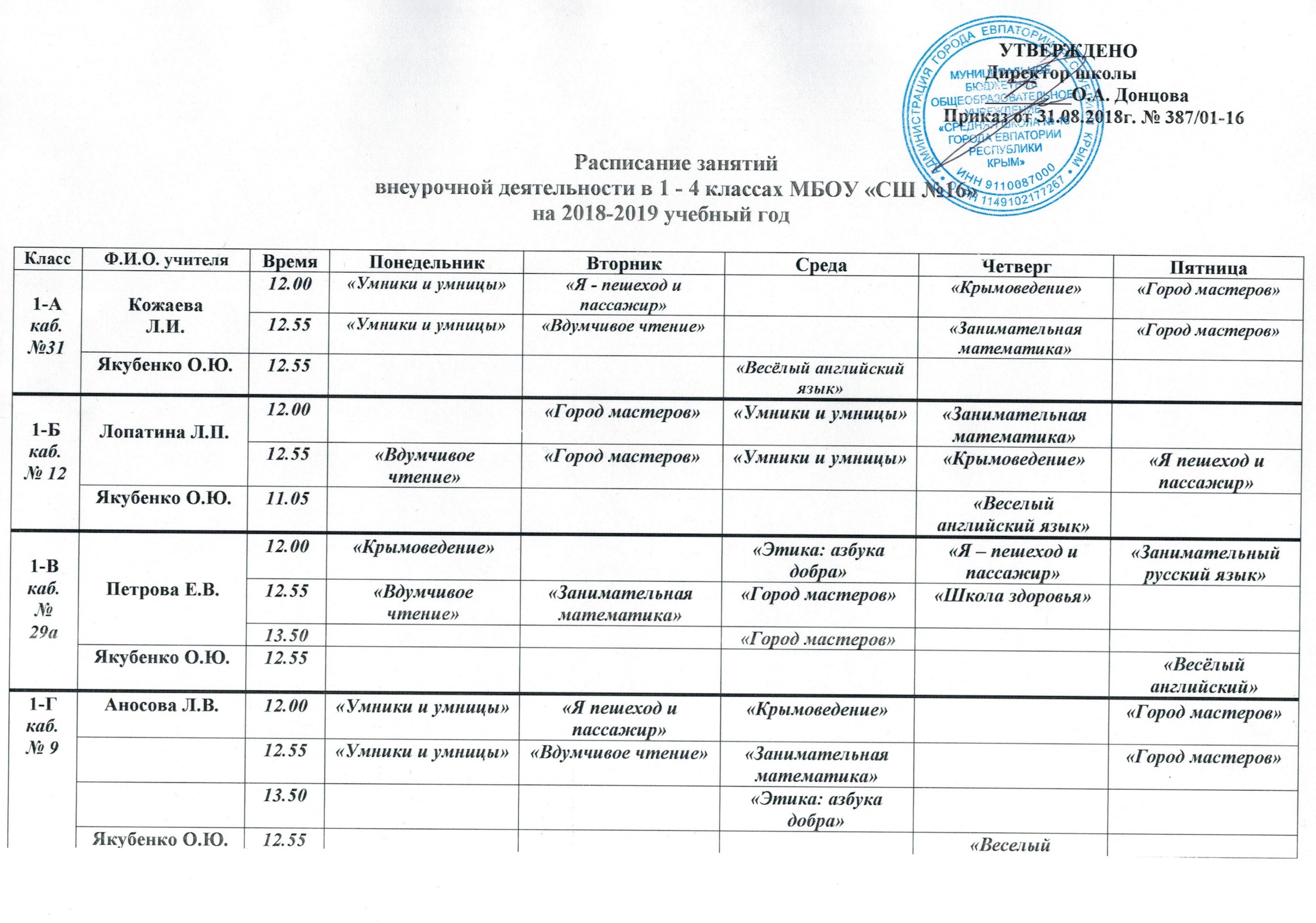 Якубенко О.Ю.12.55«Веселый английский язык»1-Екаб.№53Ермилова Т.В.12.00«Я – пешеход и пассажир»«Я – пешеход и пассажир»«Город мастеров»«Умники и умницы»1-Екаб.№5312.55«Занимательная математика»«Занимательная математика»«Город мастеров»«Крымоведение»«Вдумчивое чтение»1-Екаб.№53Якубенко О.Ю.12.00«Весёлый английский язык»2-Акаб.№13ШумейкоО.А.12.00«Умники и умницы»«Умники и умницы»«Умники и умницы»2-Акаб.№13ШумейкоО.А.12.55«Тропинка к своему Я»         «Тропинка к своему Я»         «Город мастеров»«Я - пешеход и пассажир»«Умники и умницы» «Вдумчивое чтение»2-Акаб.№13ШумейкоО.А.13.50«Вдумчивое чтение»«Крымоведение»«Город мастеров»2-Акаб.№13Якубенко О.Ю.12.00«Весёлый английский язык»2-Бкаб.№8Кибальникова В.С.12.00«Умники и умницы»«Азбука безопасности»2-Бкаб.№8Кибальникова В.С.12.55«Занимательная грамматика»«Занимательная грамматика»«Тропинка к своему Я»         2-Бкаб.№8Кибальникова В.С.13.50«Крымоведение»«Крымоведение»«Путешествие по стране этикета»«Вдумчивое чтение»2-Бкаб.№8Якубенко О.Ю.12.55«Весёлый английский язык»2-Бкаб.№8Кириакиди И.Н.12.55«Хореография»2-Бкаб.№8Зубков Н.А.12.55«Я - кадет»2-Вкаб. №7Васильчук Н.В.12.00« Умники и умницы»2-Вкаб. №7Васильчук Н.В.12.55«Я - пешеход и пассажир»«Я - пешеход и пассажир»«Вдумчивое чтение» «Город мастеров» «Крымоведение»«Тропинка к своему Я»2-Вкаб. №7Васильчук Н.В.13.50«Город мастеров»«Город мастеров» «Умники и умницы» «Вдумчивое чтение»2-Вкаб. №7Якубенко О.Ю.12.00«Весёлый английский язык»2-Гкаб. №11КостыльЕ.М.12.00«Крымоведение»«Крымоведение» «Тропинка к своему Я»2-Гкаб. №11КостыльЕ.М.12.55 «Город мастеров» «Город мастеров» «Умники и умницы» «Я - пешеход и пассажир» «Вдумчивое чтение»«Умники и умницы»2-Гкаб. №11КостыльЕ.М.13.50 «Город мастеров»Якубенко О.Ю.13.50«Весёлый английский язык»«Весёлый английский язык»3-Акаб. №30Дороненкова А.А.12.00 «Я - пешеход и пассажир»«Крымоведение»3-Акаб. №30Дороненкова А.А.12.55 «Вдумчивое чтение»«Умники и умницы»«Занимательный русский язык»3-Акаб. №30Дороненкова А.А.13.50«Умники и умницы»3-Акаб. №30Беленькая Л.В.12.55«Весёлый английский язык»«Весёлый английский язык»3-Акаб. №30Козинец Н.В.12.55«Путешественники»3-Акаб. №30Козинец Н.В.13.50«Путешественники»3-Бкаб.№ 14Чирко Л.В.12.00«Я – пешеход и пассажир»«Крымоведение»3-Бкаб.№ 14Чирко Л.В.12.55«Умники и умницы»«Занимательный русский язык»«Вдумчивое чтение»3-Бкаб.№ 14Чирко Л.В.13.40«Умники и умницы»3-Бкаб.№ 14Матясова Ю.В.12.55«Весёлый английский язык»«Весёлый английский язык»3-Бкаб.№ 14Козинец Н.В.13.50«Путешественники»«Путешественники»3-Бкаб.№ 14Козинец Н.В.14.45«Путешественники»«Путешественники»3-Вкаб.№ 27Повитницкая М.Л.12.00«Крымоведение»«Я – пешеход и пассажир»3-Вкаб.№ 27Повитницкая М.Л.12.55«Умники и умницы»«Умники и умницы»«Умники и умницы»«Занимательный русский язык»«Вдумчивое чтение»3-Вкаб.№ 27Сёмкина В.А.Бухлаева Ю.А.12.55«Весёлый английский язык»3-Вкаб.№ 27Козинец Н.В.13.50«Путешественники»3-Вкаб.№ 27Козинец Н.В.14.45«Путешественники»3-Гкаб.№ 26ЛадыгинаЕ.Ю.12.00«Я – пешеход и пассажир»«Крымоведение»3-Гкаб.№ 26ЛадыгинаЕ.Ю.12.55«Умники и умницы»«Умники и умницы»«Умники и умницы»«Занимательный русский язык»3-Гкаб.№ 26Сёмкина В.А.Бухлаева Ю.А.12.55«Весёлый английский язык»3-Гкаб.№ 26Козинец Н.В.12.55«Путешественники»3-Гкаб.№ 26Козинец Н.В.13.50«Путешественники»4-Акаб.№ 33ГавроноваН.В.12.00«Я – пешеход и пассажир»«Город мастеров»«Город мастеров»4-Акаб.№ 33ГавроноваН.В.12.55«Умники и умницы»«Город мастеров»«Город мастеров»«Вдумчивое чтение»«Умники и умницы»4-Акаб.№ 33НестероваИ.А.12.55«Занимательный русский язык»4-Акаб.№ 33ФёдороваО.А.12.55«Крымоведение»4-Акаб.№ 33КозинецН.В.12.00«Путешественники»«Путешественники»4-Акаб.№ 33КозинецН.В.12.55«Путешественники»«Путешественники»4-Бкаб.№ 32ФёдороваО.А.12.00«Город мастеров»«Город мастеров»4-Бкаб.№ 32ФёдороваО.А.12.55«Город мастеров»«Город мастеров»«Вдумчивое чтение»4-Бкаб.№ 32ФёдороваО.А.13.50«Умники и умницы»4-Бкаб.№ 32ГавроноваН.В.12.00«Я – пешеход и пассажир»4-Бкаб.№ 32НестероваИ.А.12.55«Занимательный русский  язык»   4-Бкаб.№ 32КозинецН.В.12.55«Путешественники»4-Бкаб.№ 32КозинецН.В.14.45«Путешественники»4-Бкаб.№ 32Фёдорова О.А.12.55«Крымоведение»4-Вкаб.№ 28НестероваИ.А.12.00«Город мастеров»«Город мастеров»«Занимательный русский  язык»   4-Вкаб.№ 28НестероваИ.А.12.55«Город мастеров»«Город мастеров»«Вдумчивое чтение»«Умники и умницы»4-Вкаб.№ 28Фёдорова О.А.12.55«Крымоведение»4-Вкаб.№ 28Гавронова Н.В.12.55«Я – пешеход и пассажир»4-Вкаб.№ 28Козинец Н.В.13.50«Путешественники»4-Вкаб.№ 28Козинец Н.В.14.45«Путешественники»Ибраимова А.С-М.(Крымскотатарский язык и литературное чтение)каб. № 1аИбраимова А.С-М.(Крымскотатарский язык и литературное чтение)каб. № 1а12.001 классы1 классы1 классыИбраимова А.С-М.(Крымскотатарский язык и литературное чтение)каб. № 1аИбраимова А.С-М.(Крымскотатарский язык и литературное чтение)каб. № 1а12.552-4 классы2-4 классыИбраимова А.С-М.(Крымскотатарский язык и литературное чтение)каб. № 1аИбраимова А.С-М.(Крымскотатарский язык и литературное чтение)каб. № 1а13.502-4 классыПолищук Т.В. (Украинский язык и литературное чтение)метод. кабинетПолищук Т.В. (Украинский язык и литературное чтение)метод. кабинет12.553 классы4 классы4 классы3 классыПолищук Т.В. (Украинский язык и литературное чтение)метод. кабинетПолищук Т.В. (Украинский язык и литературное чтение)метод. кабинет13.504 классы4 классы3 классы4 классы